Le cours pour spécialisation rallye est organisé au Centre de Formation Routière (CFR) de Savigny le : Coordonnées GPS : 46°32'21.35 N 06°42'46.00 Esamedi 26 Mars 2022 de 07h00 heures à ≈ 17h30Vous êtes commissaire de piste, vous voulez officier dans le domaine du rallye et parfaire vos connaissances, ce cours et fait pour vous.Il vous permettra d’apprendre à gérer les différents postes pour être encore plus efficace dans les divers rallyes.Nous vous prions de bien vouloir vous inscrire au moyen du coupon ci-dessous, et de nous le retourner rapidement avec toutes les informations qui nous permettrons d'établir la liste des participants.En vous remerciant de votre collaboration dans les courses, et en attendant le plaisir de vous rencontrer à Savigny, nous vous prions de croire, Madame, Monsieur, à l'expression de nos meilleures salutations.Attention : Suite aux dernières recommandations au sujet du Covid-19, le port du masque n’est plus obligatoire.Pas de passe 2G/2G+/3G demandé pour l’accès au cours !!!Collombey, le 21.02.2022________________________________________________________________________________________________BULLETIN D’INSCRIPTION au COURS SPECIALISATION RALLYE 2022A REMPLIR LISIBLEMENT EN MAJUSCULE SVPNom 			Prénom 		Adresse			Né le  Jour 			 Mois 			19 		NPA 			 Localité 		Tel privé 			Natel			e-mail 		Je m’inscris pour participer :	Cours de formation spécialisation rallyeLieu et date			Signature .		En répondant à ce courrier, vous acceptez également que vos informations soient conservées afin d’être utilisées pour vous convoquer aux prochains cours.A retourner avant le 20 mars 2022 à   		ycutullic@accontrole.ch				Ou Yves Cutullic, route du Montagnier 116, 1868 Collombey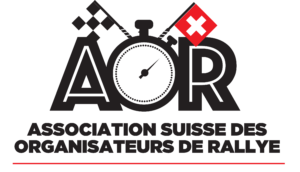 Yves CutullicDirecteur des cours ASS/AORRoute du Montagnier 1161868 Collombey078 638 96 80COURS SPECIALISATION RALLYE 2022